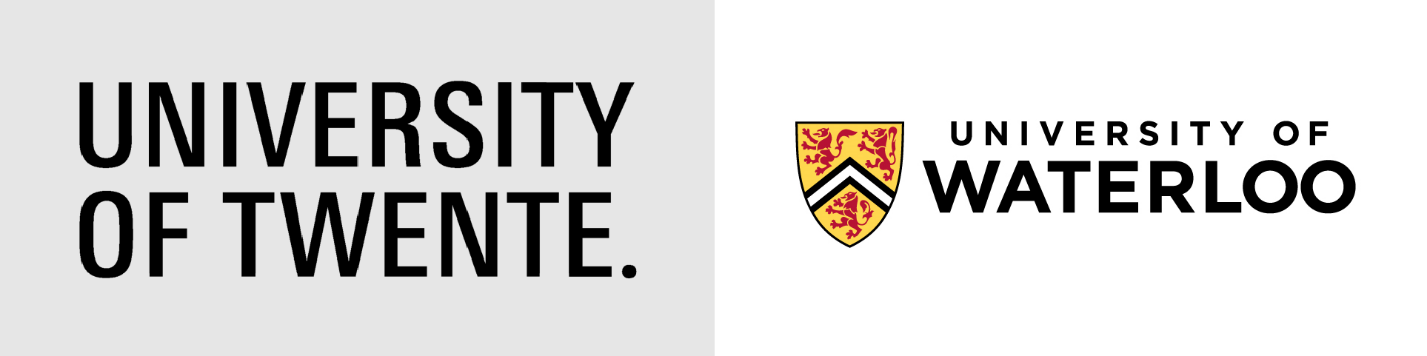 Applicants are asked to complete this application Form to set out the key elements of your Strategic Collaboration Grants (SCG) for support from the two universities.  (Additional information about the SCG’s can be found on the website Q&A.)Applications should be jointly developed by colleagues at both universities and submitted once jointly agreed upon.Please complete and return the Application Form by Wednesday, 8 November 2023 at 23:59 (Twente time) / 17:59 (Waterloo time) – along with a brief CV (no more than two pages) for each of the Twente and Waterloo leads – to Eric Jardin (ejardin@uwaterloo.ca) and Margriet Dekkers (m.a.h.dekkers@utwente.nl).Open Funding Call:  Application FormOctober 2023Your project application form below will be evaluated on the basis of the following criteria: Potential impact upon each university’s strategic priorities – namely, the University of Twente’s Shaping 2030 and the University of Waterloo’s Global Futures, Strategic Plan 2020-2025, and Waterloo at 100.Feasibility – what are the prospects for achieving the stated impact?Sustainability – what are the prospects for continued impact beyond the funding timeframe (including prospects for subsequent external funding)?Each application can be submitted to only one of the four research areas.  Any Twente or Waterloo faculty member can be part of only one application.  Strategic Collaboration Grants (SCG)University of Twente&University of WaterlooApplication FormOctober 2023Brief title of the Project.Lead member from each universityIndicate to which area you are applying (choose only one):Bioengineering/biotechnologyHealthNanotechnologyWaterPresent your proposal here:Lay out the scope and objectives of your collaboration; describe the state of the art in the area; present the research plan, emphasizing its feasibility; identify the potential outcomes and impacts; and enumerate the prospects for sustainability beyond the projects end (particularly plans for acquiring third party funding arising as a result of this work). 
Maximum 2000 words.Indicative timeline with key milestones and datesFunding requested for the Project (broken down by major categories, and assigned to the respective universities; within the limits of the two defined funding amounts from each university)Any other relevant details supporting this Project application.  Maximum 500 words.For Twente: Please list the name of and confirm that your Head of Department  has given approval for this project application to be submitted and that this individuals agrees to be responsible for the administration of associated financial resources, should the project application be successful.For Waterloo: Please submit a completed Cover Sheet for Sponsored Research. 